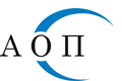 1000 София, ул. "Леге" 4e-mail: aop@aop.bgинтернет адрес: http://www.aop.bgОБЯВАза обществена поръчка на стойност по чл. 20, ал. 3 от ЗОП Номер на обявата:ПД-6/22.02.2017 г.Възложител: Национален статистически институт (НСИ)Поделение (когато е приложимо): Централно управление на НСИПартида в регистъра на обществените поръчки: 00403Адрес: п.к. 1038, гр. София, ул. „Панайот Волов“ № 2Лице за контакт (може и повече от едно лица): Кирил Илков – главен експерт в отдел „Правни дейности“Телефон: 02 9857104E-mail: kilkov@nsi.bgЛице за контакт (може и повече от едно лица): Веселин Раков – началник на отдел „Информационни  системи и инфраструктура“Телефон: 02 9857510E-mail: vrakov@nsi.bg Достъпът до документацията за поръчката е ограничен: [] Да [х] НеДопълнителна информация може да бъде получена от:[х] Горепосоченото/ите място/места за контакт[х] Друг адрес: http://www.nsi.bg/bg/node/11530/Приемане на документи и оферти по електронен път: [] Да [х] НеОбект на поръчката:[] Строителство[] Доставки[х] УслугиПредмет на поръчката: „Предоставяне на комплексна услуга за осигуряване на среда за разпечатване, размножаване и сканиране за нуждите на Националния статистически институт“Кратко описание: Изпълнителят трябва да предостави на Националния статистически институт (НСИ) комплексна услуга за осигуряване на среда за печат, размножаване и сканиране чрез решение, включващо предоставяне на оборудване, сервизното му обслужване, ремонт, консумативи и резервни части за целия срок на договора, наблюдение и контрол на изпълнението на услугата и отчетност.Прогнозният пакет отпечатани страници с формат А4 за една година е 600 000 (шестстотин хиляди) черно-бели и 12 000 (дванадесет хиляди) цветни.Предложените хардуерни устройства и софтуер трябва да покриват минималните технически изисквания посочени по-горе.Цялостната поддръжка и обслужване трябва да са включени в предложените цени за отпечатване на черно-бяла и цветна страница, и да включва минимум:Доставката на консумативи – тонери, барабани, изпичащи модули и всички други консумативи по хардуерните устройства, с изключение на хартия;Доставката и монтажа на резервни части;Периодично посещение и профилактика, включително труд и транспортни разходи;Цялостна поддръжка на софтуерната част от решението;Не се допуска обвързване на цените с изискване за минимален обем на печат или друго.Място на извършване: Територията на Възложителя – гр. София, ул. Панайот Волов №2.Обща прогнозна стойност на поръчката (в лв., без ДДС): 70,000Обособени позиции (когато е приложимо): [] Да [х] НеНомер на обособената позиция: [   ]Наименование: [……]Прогнозна стойност (в лв., без ДДС): [   ]Забележка: Използвайте този раздел толкова пъти, колкото са обособените позиции.Условия, на които трябва да отговарят участниците (когато е приложимо):в т.ч.:Изисквания за личното състояние: Спрямо участниците не следва да са налице обстоятелствата по чл. 54, ал. 1, т. 1-5 и т. 7 от ЗОП, за което в офертата си представят декларации по чл. 97, ал. 5 от ППЗОП за липса на посочените обстоятелства.Правоспособност за упражняване на професионална дейност: - Участниците в настоящата обществена поръчка следва да имат регистрация в Търговския регистър – валидно удостоверение за актуално състояние или посочен ЕИК, съгласно чл. 23 от ЗТР;- Юридическите лица не следва да са в ликвидация, несъстоятелност или в производство по несъстоятелност – декларация по чл. 55, ал. 1, т. 1 от ЗОП (по образец-приложение);Икономическо и финансово състояние: [……]Възложителят не поставя изискване за икономическо и финансово състояние на участниците. Технически и професионални способности: [……]1. Участникът следва да е изпълнил поне една дейност с предмет и обем, идентични или сходни с тези на настоящата обществена поръчка за последните 3 (три) години, считано от датата на подаване на офертата. Доказва се със списък по чл. 64, ал. 1, т. 2 от ЗОП на дейностите, които са идентични или сходни с предмета на обществената поръчка, с посочване на стойностите, датите и получателите, заедно с доказателства за извършената доставка. Под сходни дейности се разбира изпълнена комплексна дейност, включваща доставка чрез наем /лизинг /покупка /финансов лизинг, инсталиране, пускане в експлоатация, и пълна сервизна  поддръжка на  фотокопирна техника.2. Участникът следва да прилага система за управление на качеството ISO 9001:2008 или еквивалент, с обхват, който да включва производство/ако участникът е производител/  и/или търговия на копирна техника. Доказва се със заверено копие на валиден сертификат по ISO 9001:2008, издаден от сертифицираща организация, която притежава съответната акредитация или еквивалент с обхват, включващ производство (ако участникът е производител) и/или търговия на копирна техника.3. Участникът трябва да разполага с персонал от минимум 10 (десет) сервизни специалисти, с професионална компетентност. Участникът може да ползва подизпълнител или капацитета на трето лице при условията на чл. 65 и чл. 66 от ЗОП. Доказва се със списък по чл. 64, ал. 1, т. 6 на персонала, който ще участва пряко в изпълнението на поръчката, в който се посочва професионалната компетентност на лицата и копия от договорите, доказващи ангажираността на подизпълнителя или третото лице (когато е приложимо). За „Професионална компетентност”, следва да се счита квалификацията на лицата за работа с устройствата и софтуера, които ще бъдат предоставени при изпълнение на обществената поръчка, като същите трябва да са преминали успешно обучение за техническа поддръжка на идентични на предлаганите от участника хардуер и софтуер, като се посочват получени сертификати и/или  удостоверения валидни към датата на подаване на офертата и/или други доказателства за преминати обучения.4. Участникът следва да е производител на предлаганата техника или да е оторизиран от производителя на техниката или от негов официален представител за територията на Република България и страните членки от Европейска икономическа общност за продажба и сервиз на предлаганата техника за територията на Република България. Доказва се с документ, удостоверяващ че участникът е производител или официален вносител/оторизиран представител на официалния представител или на производителя, чиято техника предлага (заверено копие на оторизационно писмо или друг еквивалентен документ). В случаите, когато оторизацията на участника не е от производителя на техниката, а от негов официален представител за Република България, трябва да бъде представен документ, доказващ, че официалният представител е упълномощен от производителя да издава оторизационни писма от негово име.5. Участник, който не отговаря на някое от горните изисквания, ще бъде отстранен от участие в процедурата за възлагане на настоящата обществена поръчка.При участие на обединения, които не са юридически лица, съответствието с критериите за подбор се доказва от обединението участник, а не от всяко от лицата, включени в него, с изключение на съответна регистрация, представяне на сертификат или друго условие, необходимо за изпълнение на поръчката, съгласно изискванията на нормативен ши административен акт и съобразно разпределението на участието на лицата при изпълнение на дейностите, предвидено в договора за създаване на обединението. Информация относно запазени поръчки  (когато е приложимо):Критерий за възлагане:[] Оптимално съотношение качество/цена въз основа на:      [] Цена и качествени показатели      [] Разходи и качествени показатели [] Ниво на разходите[х] Най-ниска цена Показатели за оценка: (моля, повторете, колкото пъти е необходимо)Офертите ще се оценяват въз основа на икономически най-изгодната оферта, по критерий „най-ниска цена“, като оценката се извършва по следната формула:- O – обща оценка в точки, като икономически най-изгодната оферта, по критерий „най-ниска цена“ може да получи максималният брой от 100 точки;- i – от 1 до n – поредния номер на офертата, като n е броят на офертите, участващи в класирането;-min- е най-ниската предложена цена от участник за съответния подпоказател, където:- F – подпоказател „месечна цена за наемане на решението”;- G – подпоказател „цена за едностранно принтиране/копиране на 1 бр. А4 чернобяла страница”;- H – подпоказател „цена за едностранно принтиране/копиране на 1 бр. А4 цветна страница”.На първо място се класира участникът, получил най-много точки.Срок за получаване на офертите:Дата: (дд/мм/гггг) 02.03.2017 г.                      Час: (чч:мм) 17:00 ч.Срок на валидност на офертите:Дата: (дд/мм/гггг) 03.05. 2017 г.                      Час: (чч:мм) 17:00 ч.Дата и час на отваряне на офертите:Дата: (дд/мм/гггг) 06.03.2017 г. от 14:30 ч.Място на отваряне на офертите: гр. София, ул. „Панайот Волов“ № 2Информация относно средства от Европейския съюз:Обществената поръчка е във връзка с проект и/или програма, финансиран/а със средства от европейските фондове и програми:  [] Да [х] Не        Идентификация на проекта, когато е приложимо: [……]Друга информация (когато е приложимо): - Срокът за валидност на офертата – не по-малко от 60 (шестдесет) дни след датата, определена за краен срок за получаване на офертите за участие.Всички представени документи към офертата, които не са в оригинал, да са заверени с гриф „Вярно с оригинала“ и подпис на участника, както и печат ако участникът е юридическо лице, както и име и фамилия на лицето, което представлява участника.Офертата трябва да отговаря на следните условия:- Да е представена единична цена за всеки показател от финансовата оценка – съгласно Образец №2. Офертата и всички документи към нея се подават на български език. Когато участникът е чуждестранно физическо или юридическо лице документите му за регистрация се представят в официален превод, а всички останали документи на чужд език и в превод.Всяка оферта трябва да съдържа документи, представляващи: документи за подбор, Техническо и ценово предложение, съгласно Образец №2.- Приложение №1 представлява проект на договор за изпълнение на поръчката.Допълнителна информация и документи, свързани с поръчката могат да бъдат получени на посочения по-горе интернет адрес.Пълно описание на предмета на поръчката, изискванията към участниците и начина на оценяване на офертите и проект на договор се съдържат в Обявата и в Образци №1 и №2, публикувани в Профила на купувача на НСИ на посочения по-горе интернет адрес. Офертата на участника, заедно с приложените към нея необходими документи и плика да бъдат с надпис:ДоНационален статистически институтгр. София, п.к. 1038, ул. „Панайот Волов“ №2Оферта за „Предоставяне на комплексна услуга за осигуряване на среда за разпечатване, размножаване и сканиране за нуждите на Националния статистически институт“, точен адрес на подателя, лице за контакт, както и телефон, имейл и факс за връзка.
Дата на настоящата обяваДата: (дд/мм/гггг) 22.02.2017 г.ВъзложителТрите имена: (Подпис и печат) Сергей Цветанов ЦветарскиДлъжност: председател на НСИ